PSE 5800 WorksheetUnit 12 Introduction to Diversity, Prejudice and DiscriminationEntry 2 (DPDE2)Notes to teachers and studentsThis worksheet is for the amended PSE 5800 specification for teaching from September 2017. If any of the Learning Outcomes and Assessment Criteria has been amended, the changes will be listed here:Learning Outcomes amended: 2Assessment Criteria amended: 2.1, 2.2 and 2.3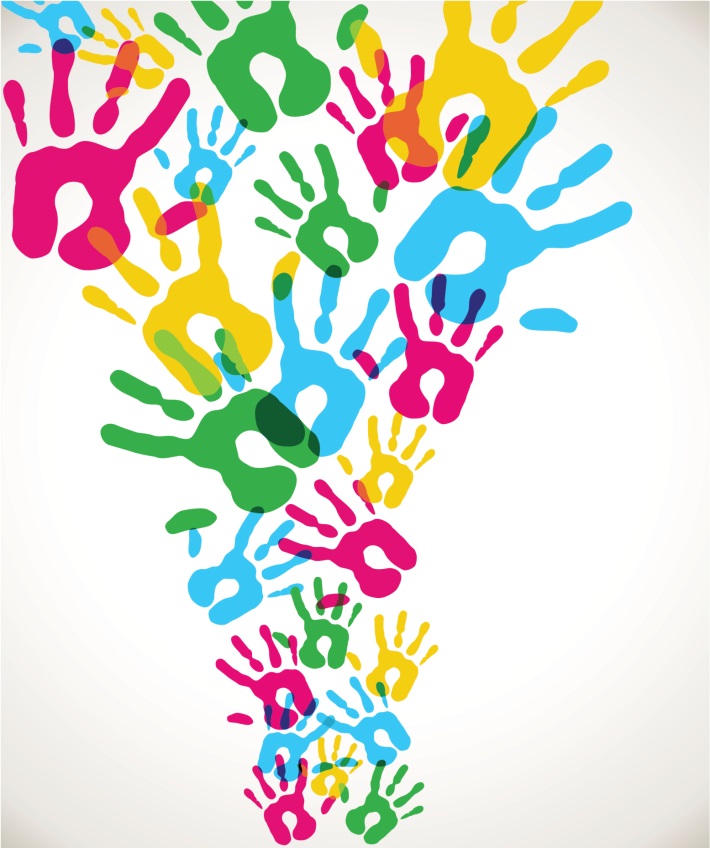 Entry 2 (DPDE2)Teacher checklist1.1Communicate two examples of differences between people, eg in food, fashion or music.What two differences between people can you think of?1.2Communicate two examples of similarities between people.What two similarities between people can you think of?  Use a different context to your answers given in 1.1.2.1Identify two examples of ways people can be treated unfairly because of differences between them.2.2Identify one example of when differences between people have not affected how they were treated.  Use a different context to your answers given in 2.1.2.3Give one reason why a person might treat someone unfairly on the basis of either race, gender or age.Student nameStudent numberStudent numberStudent numberStudent numberStudent numberStudent numberStudent numberStudent numberCentre nameCentre numberCentre numberCentre numberCentre numberCentre numberCentre numberCentre numberCentre numberLearning OutcomesLearning OutcomesAssessment CriteriaAssessment CriteriaAchievedYes / No (date)The learner will:The learner will:The learner can:The learner can:AchievedYes / No (date)1.Be able to recognise that there are differences and similarities between people.1.1Communicate two examples of differences between people, eg in food, fashion or music.1.Be able to recognise that there are differences and similarities between people.1.2Communicate two examples of similarities between people.2.Be able to recognise when people are treated unfairly because of differences between them.2.1Identify two examples of ways people can be treated unfairly because of differences between them.2.Be able to recognise when people are treated unfairly because of differences between them.2.2Identify one example of when differences between people have not affected how they were treated.2.Be able to recognise when people are treated unfairly because of differences between them.2.3Given one reason why a person might treat someone unfairly on the basis of either race, gender or age.1.2.1. 2.Example of unfair treatmentWhy is this unfair?1.2.Teacher commentsTeacher commentsSignedDate: